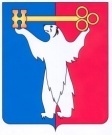 АДМИНИСТРАЦИЯ ГОРОДА НОРИЛЬСКАКРАСНОЯРСКОГО КРАЯПОСТАНОВЛЕНИЕ13.02.2018	г. Норильск   	         № 57О внесении изменений в постановление Администрации города Норильска 
от 20.11.2013 № 514 В целях урегулирования отдельных вопросов, связанных с внесением изменений в отдельные законодательные акты Российской Федерации,ПОСТАНОВЛЯЮ:1. Внести в постановление Администрации города Норильска от 20.11.2013 
№ 514 «Об утверждении Положения о Наблюдательном совете муниципального автономного образовательного учреждения дополнительного образования детей «Дворец творчества детей и молодежи»» (далее – Постановление) следующие изменения:1.1. В наименовании Постановления, пункте 1 Постановления слова «образовательного учреждения дополнительного образования детей» заменить словами «учреждения дополнительного образования».2. Внести в Положение о Наблюдательном совете муниципального автономного образовательного учреждения дополнительного образования детей «Дворец творчества детей и молодежи», утвержденное Постановлением (далее – Положение), следующие изменения:2.1. В наименовании Положения, пункте 1.1 Положения слова «образовательного учреждения дополнительного образования детей» заменить словами «учреждения дополнительного образования».2.2. В пункте 2.6, абзаце третьем пункта 2.7.1, абзаце первом пункта 5.3, абзаце четвертом пункта 5.10.2 Положения слова «Руководитель Администрации» в соответствующих падежах заменить словом «Глава» в соответствующих падежах.2.3. Пункт 4.1.1 Положения дополнить абзацами седьмым - десятым следующего содержания:«- отчетности о деятельности Учреждения;- отчетности об использовании имущества Учреждения;- отчетности об исполнении плана финансово-хозяйственной деятельности Учреждения; - годовой бухгалтерской отчетности Учреждения;».2.4. Пункт 4.1.4 Положения исключить.2.5. Пункт 5.2 Положения изложить в следующей редакции:«5.2. Заседание Наблюдательного совета созывается его председателем 
по собственной инициативе, по требованию Главы города Норильска, заместителя Главы города Норильска по социальной политике, члена Наблюдательного совета, или директора Учреждения.».3. Разместить настоящее постановление на официальном сайте муниципального образования город Норильск.И.о. Главы города Норильска						          Н.А. Тимофеев